Go to www.sequatchiecountylibrary.org.Visit the “Access to TN Catalog” page and select the Verso Card catalog link at the bottom of the page. Use “Quick Search” at the top right hand corner of the page to find the book in which you are interested.Click on the book’s title.  If you see “online content” or “electronic resource,” this means we have purchased at least one copy as an e-book.“Online content” will be just below the image of the book to the right of the title.  (You may also see “electronic resource” next to the title.  If you click on the title, you will see “Where to Find It.”  Then click the link to READS to the immediate right.) Clicking on “online content” opens a box, which clicked again takes you directly to READS.An e-book owned by Sequatchie County Public Library will have a large checkmark at the top left of the book cover.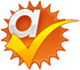 Here’s the lists of e-books purchased so far.  Enjoy!Blake, AnitaKiss the DeadBrooks, MaxWorld War ZChild, LeeA Wanted ManChild, LeeDeep DownChild, LeeDie TryingChild, LeeRunning BlindCondie, AllyMatchedCoulter, CatherineThe Final CutDashner, JamesThe Maze RunnerDavidson, DianeThe Whole EnchiladaDay, SilvaThe English GirlDay, SylviaBared to YouDay, SylviaReflected In YouDeLeon,  JanaMischief in MudbugDeLeon,  JanaTrouble in MudbugFlynn, GillianSharp ObjectsFoster, LoriGetting RowdyGrafton, SueW is for WastedGrisham, JohnCalico JoeGrisham, JohnThe LitigatorsHamilton, LaurellDancing Landry, WilliamDefending JacobLaurens, StephanieRogue's ProposalMallery, SusanThree Little WordsMalone, MichaelThe Four Corners of the SkyThe Four Corners of the SkyMartin, George R.R.Martin, George R.R.A Clash of KingsMartin, George R.R.Martin, George R.R.A Game of ThronesMaynar, JoyceAfter HerMcLain, PaulaThe Paris WifePeterson, TracieThe Quarryman's BridePettrey, DaniStranded Roberts, NoraThe Last BoyfriendRoberts, NoraThe Next AlwaysRoberts, NoraThe Perfect HopeRoth, VeronicaAllegiantRoth, VeronicaInsurgentRyan, RobIn the Woods